                                                    FONDAZIONE SCUOLA MATERNA” DON GIORDANO”                                                             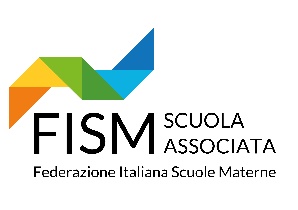 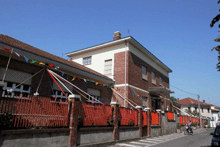 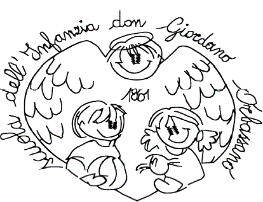                                                           Sezioni                                               Sezione                                                          Infanzia                                              Primavera                                                                            Sezioni InternazionaliDOMANDA DI  ISCRIZIONE   ALLA SCUOLA MATERNA  DON GIORDANO                                                                Scrivere tutto in forma leggibile e in tutte le sue parti.I  Sottoscritti:  Padre____________________________________C.F.___________________________________                           Data e luogo di nascita___________________________________________________________                          Madre ___________________________________ C.F.__________________________________                         Data e luogo di nascita____________________________________________________________Recapiti telefonici:   Padre__________________________   Madre_______________________Altro  numero sempre reperibile___________________________E-mail___________________________________________________________________________Chiedono l’iscrizione  alla Sezione Infanzia _______   alla sezione Internazionale ________  alla  sezione Primavera ________                                                 (  crocettare la sezione interessata) di  codesta Scuola per l’anno  scolastico 2022/2023 (settembre 2021-giugno2023) sezione Primavera (settembre 2022 luglio 2023   della/del  bambina/oCognome____________________________Nome_________________________C.F._____________________________Sesso    M….  F….    nato a _______________________ ____ Prov……… il ______________________________Prima Cittadinanza________________________ , seconda cittadinanza ____________________________ Residente  a ________________________   Cap___________  Via___________________________Chiedono altresìSulla base del Piano Triennale dell’offerta formativa della scuola e delle risorse disponibili , (sintesi allegata alla presente) , del seguente orario: Orario ordinario delle attività educative per  7 ore giornaliere  e  35 ore settimanaliOrario prolungato dalle ore ………        alle ore …………   per un totale di ore giornaliere…………….1  - Dichiarano che il/la  bimbo/a- Risiede e vive  stabilmente con entrambi i genitori……..la madre……..il padre…….altri (specificare.. ……………………..    In caso  di separazione o divorzio i sottoscritti genitori , firmando entrambi questa domanda, concordemente richiedono  che la Scuola effettui le comunicazioni più rilevanti, tra cui quelle relative alla valutazione aEntrambi i genitori……………         al seguente genitore………………………………………- è stato/a sottoposto/a alle vaccinazioni obbligatorie  si….. no….  (allegare documentazione)                        - é intollerante  o allergico  si  ……  no……. (allegare certificato medico)- negli anni precedenti   anno  scol……………….  Ha frequentato l’Asilo nido   Si……   No……( se si quale Asilo nido)…………………………………2  Dichiarano di aver preso visione delle tariffe per il periodo settembre 2022-giugno 2023/ per la Sez Primavera 31/7/2023  deliberate dal Consiglio di Amministrazione della Scuola   in data 31 ottobre 2020.  di essere a conoscenza  che il pagamento deve avvenire tramite bonifico bancario(IBAN – IT  02008 30685 00000 3214389   INTESTATO ALLA Scuola Materna Don Giordano)  entro il 28 del mese precedente a quello a cui si riferisce, mentre la quota relativa al mese di  settembre dovrà essere pagata entro il 28 luglio 2022   - Chiedono di usufruire la riduzione ISEE         SI…..  NO …….    e si impegnano a portare la dichiarazione dell’anno 2021 entro il 30 giugno 2021 – La dichiarazione ISEE deve essere presentata se è inferiore a € 8.536,00- Chiedono che la dichiarazione delle spese scolastiche detraibili dalla dichiarazione dei redditi venga comunicata all’Agenzia delle Entrate a nome  …………………………………………………………………………………………   C.F……………………………………………….   (allegare fotocopia del C.F).5 Dichiarano : di essere a conoscenza che la scuola è paritaria ai sensi della L.62/2000 e in quanto tale svolge il suo servizio pubblico in osservanza delle norme statali e regionale in materia di istruzione dell’Infanziadi essere consapevoli che la religione cattolica è parte integrante del progetto educativo di questa scuola – che è di ispirazione cattolica – e rappresenta un valore culturale irrinunciabile per la formazione della persona nel rispetto di alunni di diverse culture.– Prendono atto che le festività  inerenti l’anno scolastico 2022/2023  ed il menù estivo ed invernale verranno pubblicati sul sito della scuola  all’inizio del mese di settembre 2021 (www.scuolamaternadongiordano.it)Dichiarano,  in base alle norme sullo snellimento dell’attività amministrativa  e consapevoli delle responsabilità cui si va incontro in caso di dichiarazione  mendace, che tutto quanto dichiarato corrisponde al vero.I sottoscritti allegano alla presenteIL CONSENSO AL TRATTAMENTO DEI DATI PERSONALI, autorizzazione alle gite, alle fotografie ecc. la presa visione delle modalità di iscrizione e delle tariffecertificato storico  delle vaccinazioni. Il codice fiscale della/lo bimba/o  e dei genitoriOrbassano , ________________ Firme:    madre____________________________      Padre__________________________             o / Tutori __________________________               ____________________________ Fondazione scuola materna don Giordano – Via Fabio Filzi, 12 -10043 Orbassano telef. 0119002483 C.F.: 86008230012  P.I.:02446250017 – email: sc.matdongiordano@libero.it – sc.matdongiordano@pec.cssisrl-to.it  Sito: scuolamaternadongiordano.it   